Зарядка для умаРебусы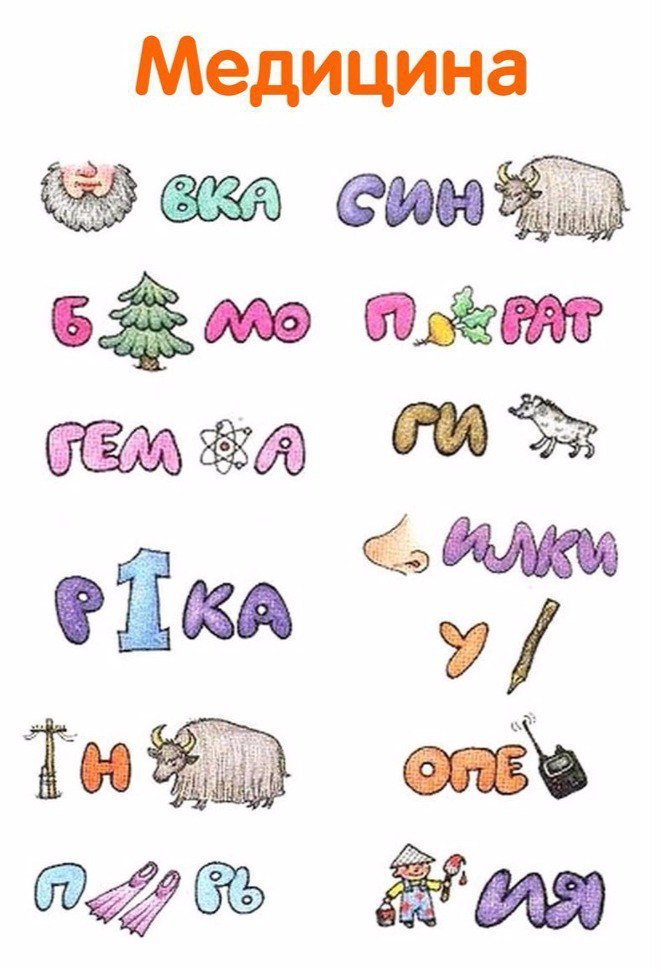 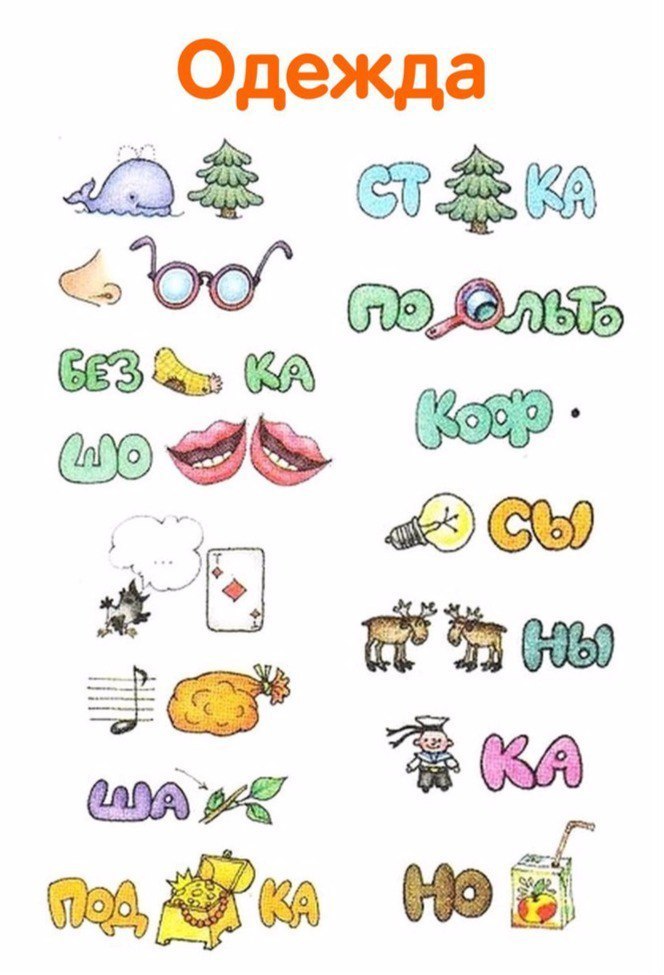 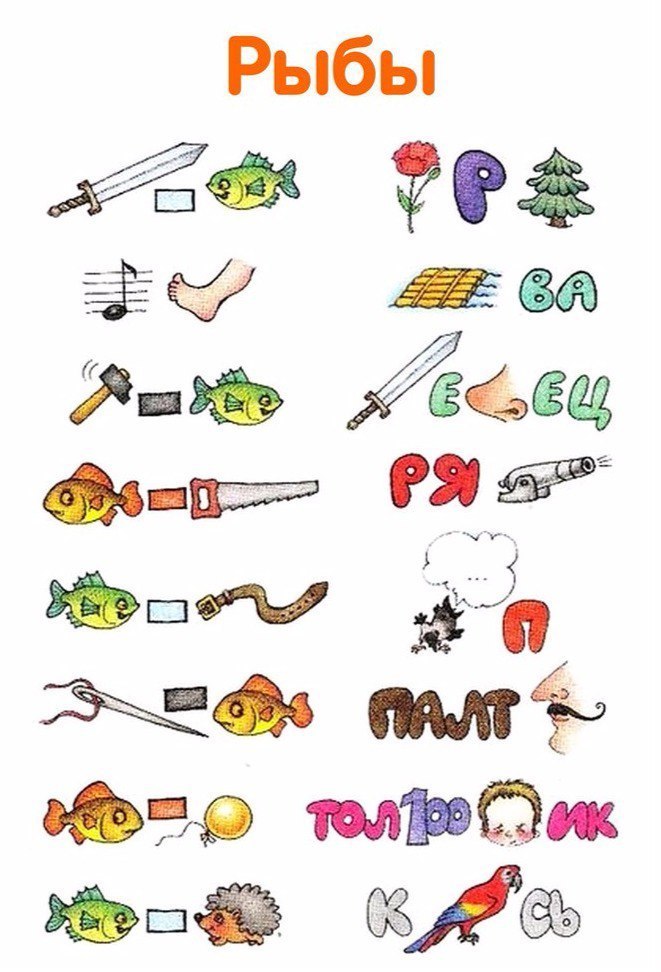 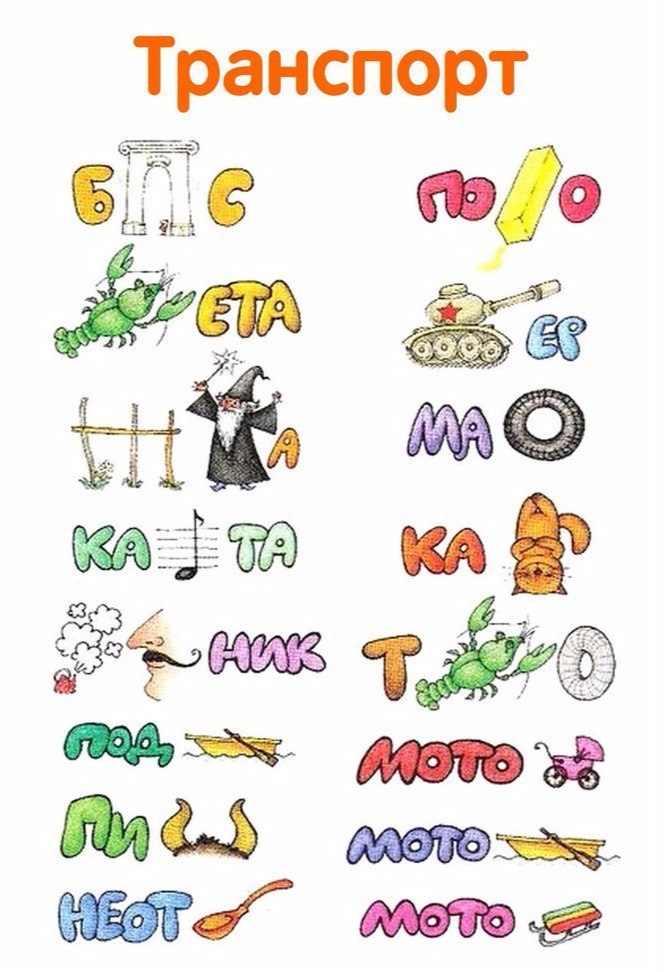 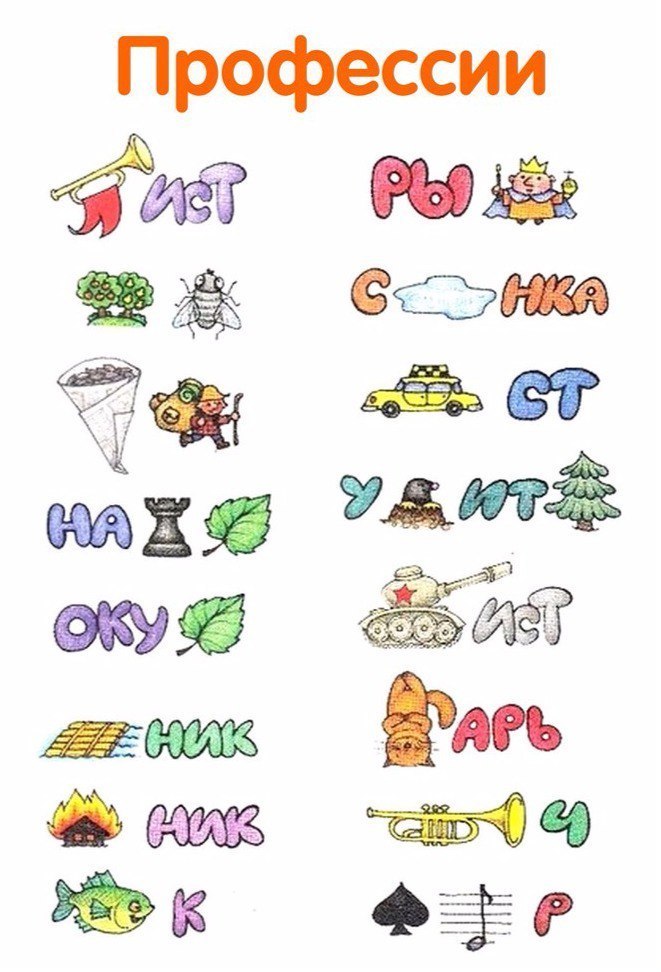 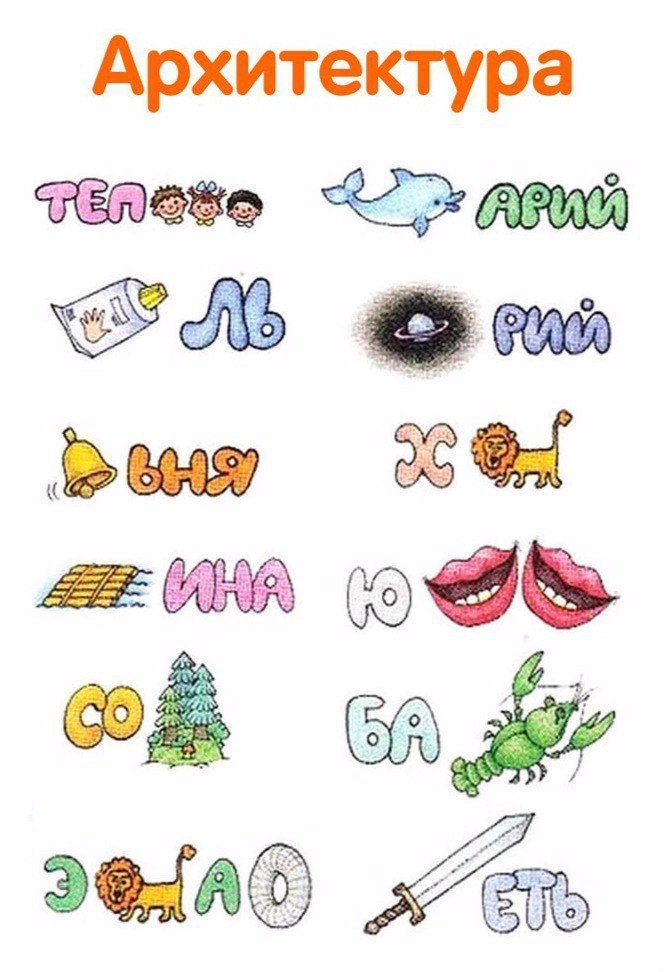 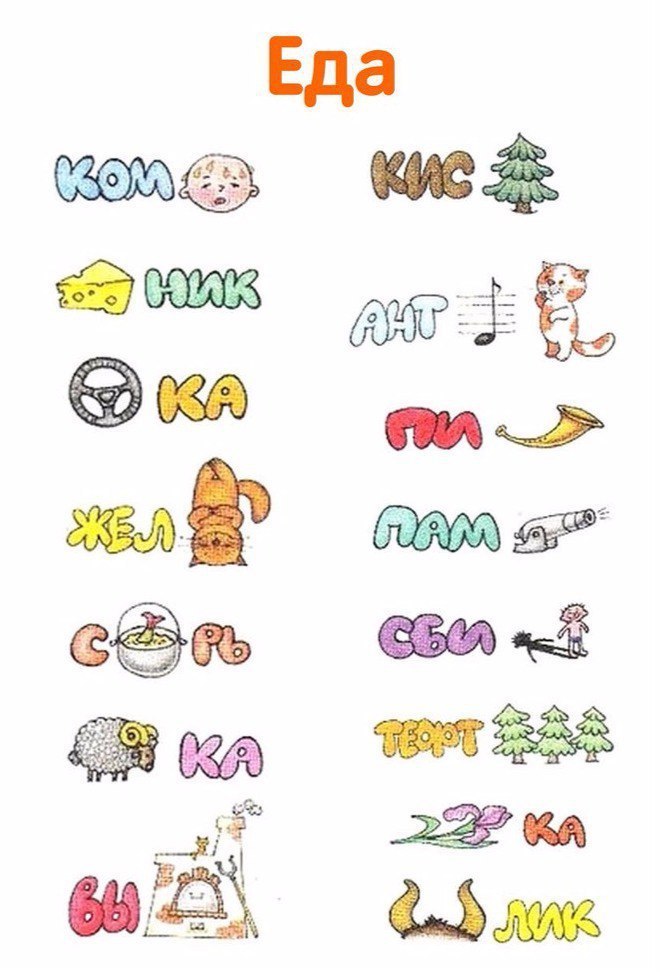 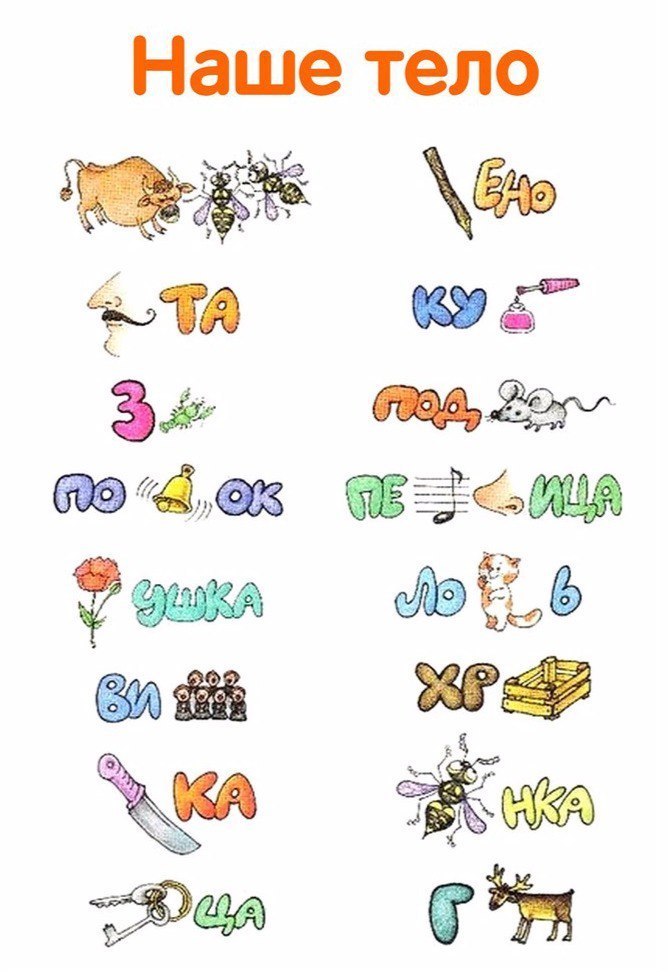 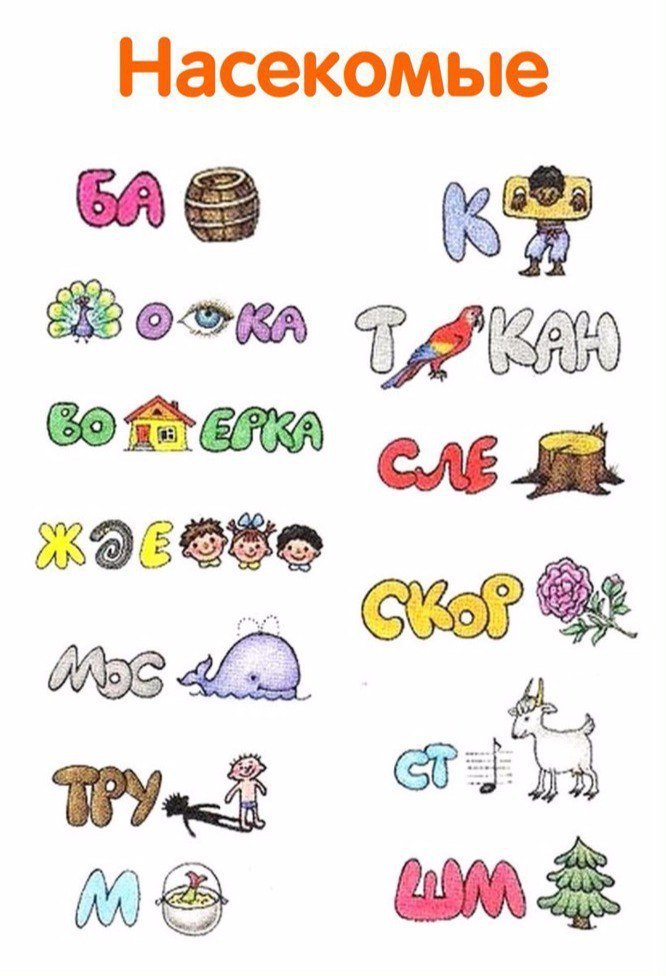 